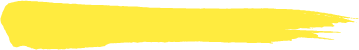 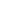 QuestionNot attemptedDeveloping SecureThere is a named RSE governorThere is an RSE subject leaderThe RSE subject leader has had adequate trainingStaff have received adequate training and will receive ongoing INSET,  CPD and supportThere is an RSE policy which has been reviewed and agreedThe policy has been circulated and displayed on the school website Parents have been clearly informed and are aware of the plans for RSE and their rightsThe RSE curriculum has been planned across the key stages within the context of the school and children’s needs and backgroundsThe RSE curriculum has been allocated time tabled slots The approach to RSE is embedded within the school’s ethos and valuesSpecific children’s needs, including looked after children and children with special educational needs and disabilities, have been considered and planned forAssessment of RSE has been considered - this may be verbal